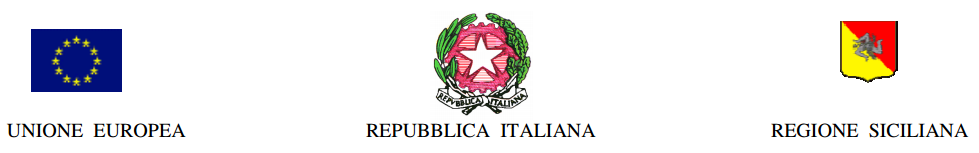 Istituto Comprensivo “SAURO- GIOVANNI XXIII"Via T. Tasso 2- Tel. 095475037 - Fax 095473442 C.F. 93209870877Cod. Mec. CTIC8A800Ee.mail ctic8a800e@istruzione.it- PEC ctic8a800e@pec.istruzione.itCatania,		Ai Sigg. Genitori dell’alunno/a……………………………. classe …… sez. ….Scuola Secondaria di I grado Oggetto:  	Informazione sulla valutazione finale (art. 2, c. 7 dello schema di regolamento concernente “Coordinamento delle norme vigenti per la valutazione degli alunni”; L. 169/2008)Il Consiglio di classe della …… informa la famiglia che l’alunno/a è stato/a ammesso/a alla classe successiva/ all’esame di Stato con delibera del Consiglio stesso, pur permanendo carenze relativamente al raggiungimento degli obiettivi di apprendimento nelle sottoindicate discipline. In particolare:							         IL DIRIGENTE SCOLASTICO					  		           Prof.ssa Francesca CondorelliFirma del genitore per presa visione_____________________________DisciplinaArgomenti in cui permangono carenze1234